La référence au programme de 2020 pour le cycle 3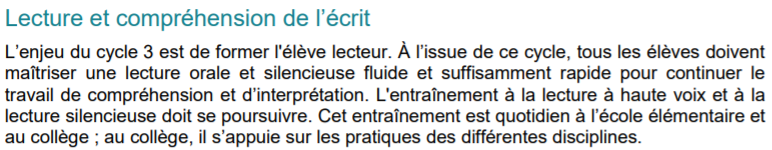 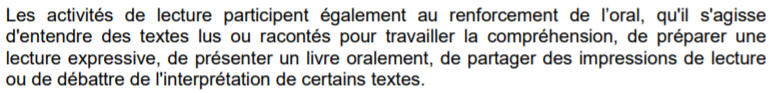 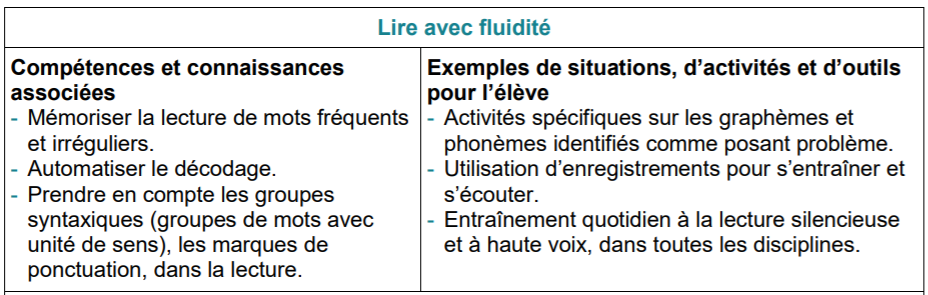 La synthèse des résultats de l’école  Nombre d’élèves inscrits en CM1 : ________________Nombres d’élèves ayant passé l’épreuve : __________Nombre d’élèves ayant lus en 1 mn : La démarche Le matériel nécessaire : un chronomètre, un stylo, la fiche de suivi pour l’enseignant (pages 3 et 4), la fiche élève (pages 5 à 10). Les consignes de passation pour l’enseignant :- Passer le test la semaine du 14 au 18 juin 2021. - Donner l’extrait du roman « La Maîtresse a peur du noir » de Sylvie de Mathuisieulx, qui est à lire (imprimer le texte en pages 5 à 10 ; les pages 7 à 10 contiennent une version adaptée du même texte pour les élèves à besoin éducatifs particuliers).- Dire à l’élève : Avant sa préparation : « Je te laisse 5 minutes pour préparer ta lecture tout seul. Tout à l’heure, tu devras le lire à haute voix, du mieux possible en faisant attention à l’articulation des mots, au respect de la ponctuation, à l’expression. »Avant sa lecture à haute voix : « Tu vas lire à haute voix le texte. Tu lis le mieux que tu peux. Fais bien attention à l’articulation, à la ponctuation et essaie de mettre le ton. Je t’arrêterai au bout d’une minute même si tu n’as pas terminé la lecture de tout le texte. »- Chronométrer dès que l’élève débute la lecture et l’arrêter au bout d’une minute.- Suivre la lecture sur le tableau de la feuille de suivi de lecture (pages 3 et 4) :Barrer les mots mal lus ou sautés : ils seront comptabilisés en nombre d’erreurs.Si l’enfant hésite ou se reprend pour finir par lire le mot correctement, ne pas compter d’erreur : cela aura une incidence sur la longueur du texte lu.Si l’élève saute une ligne, barrer la ligne non lue sur la feuille de suivi et compter le nombre de mots en tant qu’erreurs. Entourer les signes de ponctuation non respectés.- Marquer la fin de la lecture par une barre verticale. Les consignes pour calculer le score.Calculer le nombre de mots lus en 1 minute en vous aidant des nombres situés en bout de ligne.Calculer le nombre d’erreurs (mots sautés ou mal lus).Calculer le score MCLM (nombre de Mots Correctement Lus par Minute = le nombre de mots lus – le nombre d’erreurs).Les outils pour l’enseignantLa synthèse des résultats de la classeNombre d’élèves inscrits dans ma classe de CM1 : __________Nombres d’élèves passant l’épreuve : ____________________Nombre d’élèves ayant lus en 1 mn : Rappel : nombre de mots attendus en fin d’année : 110 mots/mn.La feuille de suivi de lecture pour chaque élèvePrénom de l’élève : _________________________L’outil pour les élèves : La Maîtresse a peur du noir 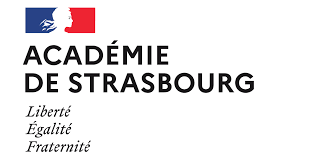 Protocole d’évaluation de la fluence CM1 Nom de l’école : _____________________________Circonscription : _____________________________Compétence non atteinteCompétence non atteinteCompétence non atteinteCompétence non atteinteCompétence partiellement atteinteCompétence partiellement atteinteCompétence atteintede 0 à 19 motsde 20 à 39 motsde 40 à 59 motsde 60 à 79 motsde 80 à 94 motsde 95 à 109 motsde 110 à + motsCompétence non atteinteCompétence non atteinteCompétence non atteinteCompétence non atteinteCompétence partiellement atteinteCompétence partiellement atteinteCompétence atteintede 0 à19 motsde 20 à39 motsde 40 à59 motsde 60 à79 motsde 80 à94 motsde 95 à 109 motsde 110 à+ motsLa Maîtresse a peur du noirNb de mots par ligneNb de mots cumulésCette semaine, les enfants partent en classe verte. Ils vont faire des randonnées,1313des mathématiques et des dictées en profitant de l'air pur des montagnes. Dans le1427car, Éline ne quitte pas son doudou. C'est une vieille poupée toute moche, mais1441qu'elle aime beaucoup. Elle explique que, sans elle, elle ne pourrait jamais1253s'endormir dans le noir. Les autres enfants commencent à rire, mais la maîtresse1366se fâche tout rouge.470- « Eh bien moi, je parie que la maîtresse aussi a peur du noir ! », chuchote1484Marine.185La première journée passe très vite : on s'installe, on défait les bagages, on1398dîne ... Et le soir, les enfants se retrouvent tout seuls dans les dortoirs. Dehors, il15113y a des bruits bizarres. C'est peut-être des loups, des monstres, ou un fantôme !14127Et dans le couloir, on entend des pas légers.9136Le lendemain matin, au petit déjeuner, les enfants s'interrogent. La maison11147serait-elle hantée ? Lucas est le seul à se taire. Il écoute, un petit sourire aux16163lèvres. Au bout d'un moment, Lucas lâche :7170- « Moi, je l'ai vu, le fantôme du couloir ! C'est une femme. »11181- « Alors, c'est une dame blanche ! s'écrie Éline. Elle a fait jadis quelque chose13194de terrible ici, et elle revient hanter les lieux de son crime ! »12206- « Elle n'était pas du tout blanche, rectifie Lucas. Elle portait une robe rose avec14220des pois. »2222À cet instant, la maîtresse s'approche de la table pour dire aux enfants d'aller se15237brosser les dents avant la promenade en forêt.8245- « Regardez, elle a de tout petits yeux, on dirait qu'elle n'a pas bien dormi »,14259murmure Éline.2261- « La pauvre, elle a dû entendre le fantôme, elle aussi. Déjà qu'elle a peur du15276noir ! », répond Lucas.3279Quand le soir arrive, les enfants montent sagement à l'étage, pour rejoindre les13292chambres. Mais ils sont bien décidés à essayer de surprendre la dame blanche.13305Comme la maîtresse a peur du noir, aucun risque qu'elle vienne les gronder13318parce qu'ils ne dorment pas. Ils attendent longtemps, longtemps. Enfin, à minuit,12330on entend un grincement sinistre dans le couloir.8338Les enfants entrouvrent tout doucement la porte des dortoirs. Ils aperçoivent une12350ombre rose s'engager dans l'escalier.5355- « C'est elle, suivons-la ! », souffle Lucas. Et quatre petites silhouettes se11366faufilent pour descendre les marches. Une faible lueur brille dans la grande12378cuisine. Le cœur battant, les enfants s'approchent à pas de loup et découvrent13391leur maîtresse.2393Vêtue d'une drôle de chemise de nuit rose à pois, elle farfouille dans le14407réfrigérateur en chantonnant.3410Soudain, elle se retourne, aperçoit ses élèves et s'exclame :9419- « Ah, vous aussi, vous avez toujours une petite faim, la nuit ? »11430Et elle poursuit :3433- « J'ai une terrible envie de glace à la vanille ! »9442Lucas éclate de rire :4446- « Vous avez bien raison : rien de tel qu'un peu de glace pour chasser la peur du16462noir et faire fuir les fantômes ! »6468S = nombre de mots lus par minuteE = nombre d’erreursMCLM = S - EObjectifs d’apprentissageNon atteintPartiellement atteintAtteintVitesseLe nombre de mots correctement lus par minute.0-79 mots80-109 mots110 et +DécodageL’identification des mots est majoritairement :sous-syllabique /syllabiquehésitanteaiséeDécodageLes lettres muettes ne sont pas vocalisées.DécodageLes liaisons sont appropriées.PhraséLes mots sont correctement articulés.PhraséLes groupes de souffle sont respectés.PhraséL’ensemble des marques de la ponctuation est respecté.ExpressionLa voix est audible.ExpressionLes différentes intonations sont restituées.ExpressionLe rythme et le ton de la voix sont adaptés à l’état mental du personnage.Cette semaine, les enfants partent en classe verte. Ils vont faire des randonnées,des mathématiques et des dictées en profitant de l'air pur des montagnes. Dans lecar, Éline ne quitte pas son doudou. C'est une vieille poupée toute moche, maisqu'elle aime beaucoup. Elle explique que, sans elle, elle ne pourrait jamaiss'endormir dans le noir. Les autres enfants commencent à rire, mais la maîtressese fâche tout rouge.- « Eh bien moi, je parie que la maîtresse aussi a peur du noir ! », chuchoteMarine.La première journée passe très vite : on s'installe, on défait les bagages, ondîne ... Et le soir, les enfants se retrouvent tout seuls dans les dortoirs. Dehors, ily a des bruits bizarres. C'est peut-être des loups, des monstres, ou un fantôme !Et dans le couloir, on entend des pas légers.Le lendemain matin, au petit déjeuner, les enfants s'interrogent. La maisonserait-elle hantée ? Lucas est le seul à se taire. Il écoute, un petit sourire auxlèvres. Au bout d'un moment, Lucas lâche :- « Moi, je l'ai vu, le fantôme du couloir ! C'est une femme. »- « Alors, c'est une dame blanche ! s'écrie Éline. Elle a fait jadis quelque chosede terrible ici, et elle revient hanter les lieux de son crime ! »- « Elle n'était pas du tout blanche, rectifie Lucas. Elle portait une robe rose avecdes pois. »À cet instant, la maîtresse s'approche de la table pour dire aux enfants d'aller sebrosser les dents avant la promenade en forêt.- « Regardez, elle a de tout petits yeux, on dirait qu'elle n'a pas bien dormi »,murmure Éline.- « La pauvre, elle a dû entendre le fantôme, elle aussi. Déjà qu'elle a peur dunoir ! », répond Lucas.Quand le soir arrive, les enfants montent sagement à l'étage, pour rejoindre leschambres. Mais ils sont bien décidés à essayer de surprendre la dame blanche.Comme la maîtresse a peur du noir, aucun risque qu'elle vienne les gronderparce qu'ils ne dorment pas. Ils attendent longtemps, longtemps. Enfin, à minuit,on entend un grincement sinistre dans le couloir.Les enfants entrouvrent tout doucement la porte des dortoirs. Ils aperçoivent uneombre rose s'engager dans l'escalier.- « C'est elle, suivons-la ! », souffle Lucas. Et quatre petites silhouettes sefaufilent pour descendre les marches. Une faible lueur brille dans la grandecuisine. Le coeur battant, les enfants s'approchent à pas de loup et découvrentleur maîtresse.Vêtue d'une drôle de chemise de nuit rose à pois, elle farfouille dans leréfrigérateur en chantonnant.Soudain, elle se retourne, aperçoit ses élèves et s'exclame :- « Ah, vous aussi, vous avez toujours une petite faim, la nuit ? »Et elle poursuit :- « J'ai une terrible envie de glace à la vanille ! »Lucas éclate de rire :- « Vous avez bien raison : rien de tel qu'un peu de glace pour chasser la peur dunoir et faire fuir les fantômes ! »Cette  semaine,  les  enfants  partent  en  classe  verte.  Ils  vont  faire  des  randonnées,des  mathématiques  et  des  dictées  en  profitant  de  l'air  pur  des  montagnes.  Dans  lecar,  Éline  ne  quitte  pas  son  doudou.  C'est  une  vieille  poupée  toute  moche,  maisqu'elle  aime  beaucoup.  Elle  explique  que,  sans  elle,  elle  ne  pourrait  jamaiss'endormir  dans  le  noir.  Les  autres  enfants  commencent  à  rire,  mais  la  maîtressese  fâche  tout  rouge.-  «  Eh  bien  moi,  je  parie  que  la  maîtresse  aussi  a  peur  du  noir  !  »,  chuchoteMarine.La  première  journée  passe  très  vite  :  on  s'installe,  on  défait  les  bagages,  ondîne  ...  Et  le  soir,  les  enfants  se  retrouvent  tout  seuls  dans  les  dortoirs.  Dehors,  ily  a  des  bruits  bizarres.  C'est  peut-être  des  loups,  des  monstres,  ou  un  fantôme  !Et  dans  le  couloir,  on  entend  des  pas  légers.Le  lendemain  matin,  au  petit  déjeuner,  les  enfants  s'interrogent.  La  maisonserait-elle  hantée  ?  Lucas  est  le  seul  à  se  taire.  Il  écoute,  un  petit  sourire  auxlèvres.  Au  bout  d'un  moment,  Lucas  lâche  :-  «  Moi,  je  l'ai  vu,  le  fantôme  du  couloir  !  C'est  une  femme.  »-  «  Alors,  c'est  une  dame  blanche  !  s'écrie  Éline.  Elle  a  fait  jadis  quelque  chosede  terrible  ici,  et  elle  revient  hanter  les  lieux  de  son  crime  !  »-  «  Elle  n'était  pas  du  tout  blanche,  rectifie  Lucas.  Elle  portait  une  robe  rose  avecdes  pois.  »À  cet  instant,  la  maîtresse  s'approche  de  la  table  pour  dire  aux  enfants  d'aller  sebrosser  les  dents  avant  la  promenade  en  forêt.-  «  Regardez,  elle  a  de  tout  petits  yeux,  on  dirait  qu'elle  n'a  pas  bien  dormi  »,murmure  Éline.-  «  La  pauvre,  elle  a  dû  entendre  le  fantôme,  elle  aussi.  Déjà  qu'elle  a  peur  dunoir  !  »,  répond  Lucas.Quand  le  soir  arrive,  les  enfants  montent  sagement  à  l'étage,  pour  rejoindre  leschambres.  Mais  ils  sont  bien  décidés  à  essayer  de  surprendre  la  dame  blanche.Comme  la  maîtresse  a  peur  du  noir,  aucun  risque  qu'elle  vienne  les  gronderparce  qu'ils  ne  dorment  pas.  Ils  attendent  longtemps,  longtemps.  Enfin,  à  minuit,on  entend  un  grincement  sinistre  dans  le  couloir.Les  enfants  entrouvrent  tout  doucement  la  porte  des  dortoirs.  Ils  aperçoivent  uneombre  rose  s'engager  dans  l'escalier.-  «  C'est  elle,  suivons-la  !  »,  souffle  Lucas.  Et  quatre  petites  silhouettes  sefaufilent  pour  descendre  les  marches.  Une  faible  lueur  brille  dans  la  grandecuisine.  Le  coeur  battant,  les  enfants  s'approchent  à  pas  de  loup  et  découvrentleur  maîtresse.Vêtue  d'une  drôle  de  chemise  de  nuit  rose  à  pois,  elle  farfouille  dans  leréfrigérateur  en  chantonnant.Soudain,  elle  se  retourne,  aperçoit  ses  élèves  et  s'exclame  :-  «  Ah,  vous  aussi,  vous  avez  toujours  une  petite  faim,  la  nuit  ?  »Et  elle  poursuit  :-  «  J'ai  une  terrible  envie  de  glace  à  la  vanille  !  »Lucas  éclate  de  rire  :-  «  Vous  avez  bien  raison  :  rien  de  tel  qu'un  peu  de  glace  pour  chasser  la  peur  dunoir  et  faire  fuir  les  fantômes  !  »